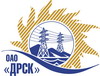 Открытое акционерное общество«Дальневосточная распределительная сетевая  компания»ПРОТОКОЛпроцедуры вскрытия конвертов с заявками участников ПРЕДМЕТ ЗАКУПКИ: открытый запрос предложений на право заключения Договора на выполнение работ для нужд филиала ОАО «ДРСК» «Южно-Якутские электрические сети» «Капитальный ремонт здания гаража с электроцехом по ремонту трансформаторов (гараж АРРС)» (закупка 1440 раздела 1.1. ГКПЗ 2014 г.).Плановая стоимость: 1 412 000,00  руб. без НДС. Указание о проведении закупки от 15.05.2014 № 114.ПРИСУТСТВОВАЛИ: постоянно действующая Закупочная комиссия 2-го уровня ВОПРОСЫ ЗАСЕДАНИЯ КОНКУРСНОЙ КОМИССИИ:В адрес Организатора закупки поступило 2 (две) заявки на участие в закупке.Представители Участников закупки, не пожелали присутствовать на  процедуре вскрытия конвертов с заявками.Дата и время начала процедуры вскрытия конвертов с заявками на участие в закупке: 10:15 часов местного времени 29.05.2014 г Место проведения процедуры вскрытия конвертов с заявками на участие в закупке: 675000, г. Благовещенск, ул. Шевченко 28, каб.244.В конвертах обнаружены заявки следующих Участников закупки:РЕШИЛИ:Утвердить протокол вскрытия конвертов с заявками участниковОтветственный секретарь Закупочной комиссии 2 уровня                                   О.А.МоторинаТехнический секретарь Закупочной комиссии 2 уровня                                        О.В.Чувашова            № 348/УР-Вг. Благовещенск29 мая 2014 г.№заявкиНаименование Участника закупки и его адрес Предмет и общая цена заявки на участие в закупке1ООО "Портал» 678940, Республика Саха (Якутия), Алданский р-н, п. Н-Куранах, ул. Магистральная, д. 113 а1 409 765,0 руб. без НДС (НДС не предусмотрен)2ИП Тимофеев Сергей Анатольевич 678901, Республика Саха (Якутия), г. Алдан, пре. Незаметный 14б  1 405 346,0 руб. без НДС (НДС не предусмотрен)